§176.  Confidentiality of account information1.  Individual account information.  Individual account information for accounts under the program, including, but not limited to, names, residential addresses, e-mail addresses, telephone numbers, personal identification information, amounts contributed and earnings on amounts contributed, is confidential and must be maintained as confidential except to the extent necessary to administer the program in a manner consistent with this chapter, the tax laws of this State and the Internal Revenue Code or unless the person who provides the information or is the subject of the information expressly agrees in writing that the information may be disclosed.[PL 2021, c. 356, §1 (NEW).]2.  Restriction on use of personal information.  An individual or organization that has access to personal information of participants solely because of its contracts or agreements with the board to provide services or support to the program, including plan administration, may not use that information to market its products or services not associated with the program to participants unless the participant affirmatively consents to receive such information.[PL 2021, c. 356, §1 (NEW).]SECTION HISTORYPL 2021, c. 356, §1 (NEW). The State of Maine claims a copyright in its codified statutes. If you intend to republish this material, we require that you include the following disclaimer in your publication:All copyrights and other rights to statutory text are reserved by the State of Maine. The text included in this publication reflects changes made through the First Regular Session and the First Special Session of the131st Maine Legislature and is current through November 1, 2023
                    . The text is subject to change without notice. It is a version that has not been officially certified by the Secretary of State. Refer to the Maine Revised Statutes Annotated and supplements for certified text.
                The Office of the Revisor of Statutes also requests that you send us one copy of any statutory publication you may produce. Our goal is not to restrict publishing activity, but to keep track of who is publishing what, to identify any needless duplication and to preserve the State's copyright rights.PLEASE NOTE: The Revisor's Office cannot perform research for or provide legal advice or interpretation of Maine law to the public. If you need legal assistance, please contact a qualified attorney.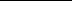 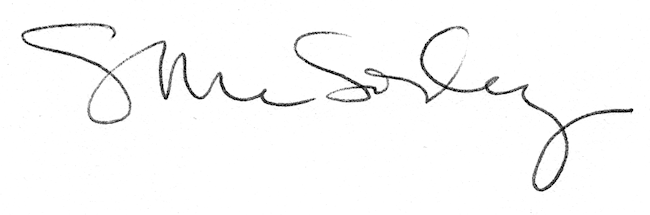 